Непосредственно образовательная деятельностьПознавательное развитие «Как звери готовятся к зиме»Подготовительная группаАвтор: Фатькина Виктория Олеговна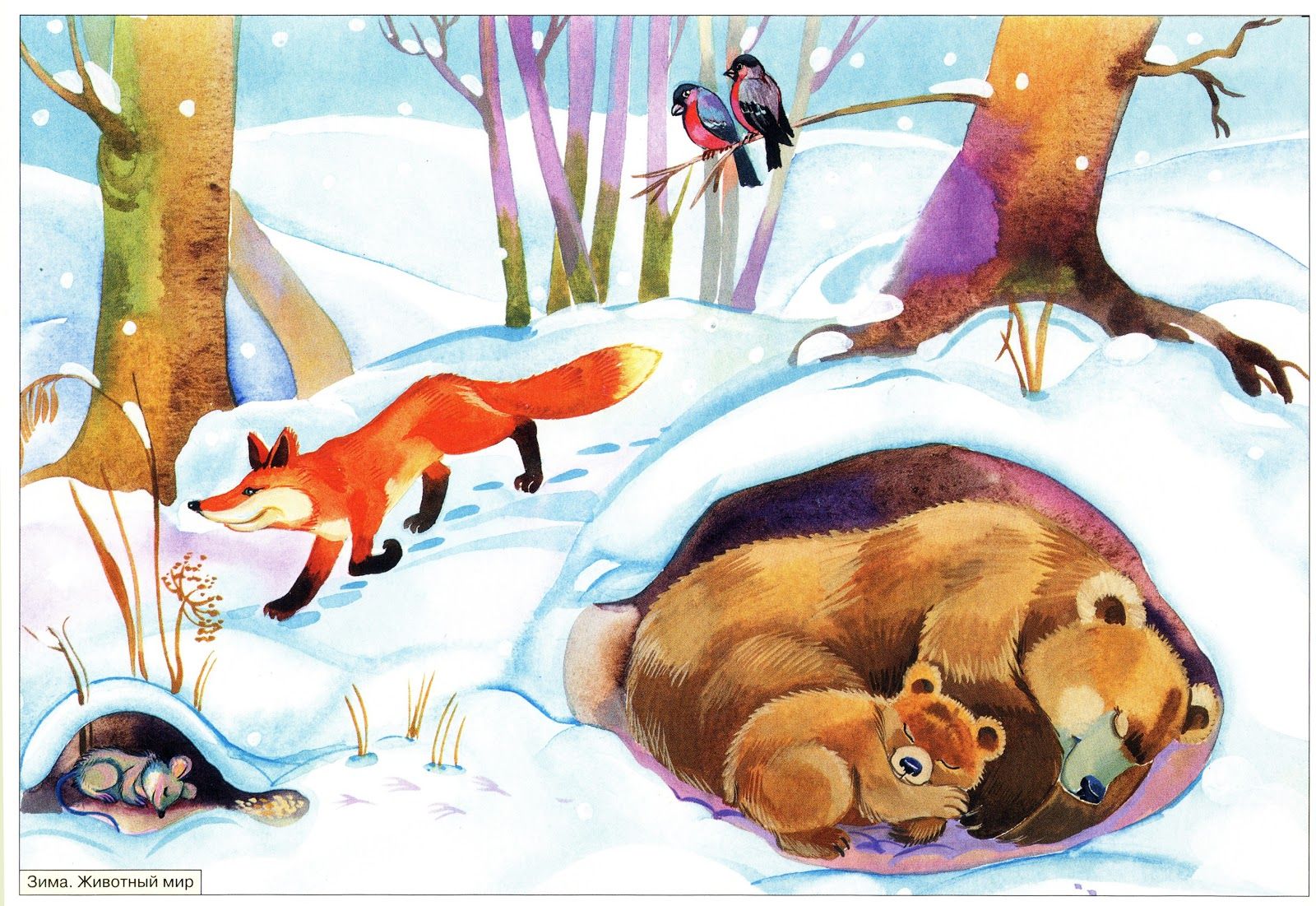 Организация: государственное общеобразовательное учреждение Тульской области «Ефремовский областной центр образования», воспитательНаселённый пункт: Тульская область, г ЕфремовЦЕЛЬ: ОБОБЩИТЬ ЗНАНИЯ ДЕТЕЙ О ТОМ, КАК ЗВЕРИ ГОТОВЯТСЯ К ЗИМЕ, О ПРИЧИНАХ ИЗМЕНЕНИЙ В ИХ ЖИЗНИ.ОБРАЗОВАТЕЛЬНАЯ ЗАДАЧА:- Закрепить, систематизировать и обобщить знания детей о том, как дикие звери готовятся к зиме, о причинах изменений в их жизни;РАЗВИВАЮЩАЯ ЗАДАЧА:- развивать речь детей, используя сложные предложения;- наблюдательность, мыслительную активность, умение высказывать и обосновывать свои суждения;-активизировать словарь по теме;ВОСПИТАТЕЛЬНАЯ ЗАДАЧА:-воспитывать интерес к познанию окружающего мира;-воспитывать бережное отношение к обитателям живой природы, любовь к природе.КОРРЕКЦИОННАЯ ЗАДАЧА:-развивать зрительное восприятие;-формировать навыки ориентировки в пространстве, развивать социально-бытовую ориентировку;-развивать осязание и мелкую моторику.ПРЕДВАРИТЕЛЬНАЯ РАБОТА:Чтение художественной литературы: В.Бианки "Прячутся", В Сутеев "Палочка-выручалочка", И. Соколова Микитова "В берлоге", сказка "Две белочки"; разучивание загадок, рассматривание иллюстраций (дикие животные летом, осенью); дидактические игры "Чей хвост?", "Что напутал художник?", "Экологическое лото"; беседы о диких животных нашего края.РАЗВИВАЮЩАЯ СРЕДА: иллюстрации с изображением диких животных; конверт с письмом; карточки для задания; ноутбук.Вос-ль : Ребята,  по дороге в детский сад, мне почтальон вручил письмо для группы "Пчёлки". Вы хотите узнать от кого пришло письмо? А вот послушайте загадку и попробуйте отгадать, от кого пришло письмо?      Солнца нет, на небе тучи,      Ветер вредный и колючий,      Дует так, спасенья нет!      Что такое? Дай ответ? (осень).Вос-ль: Правильно ребята, письмо прислала Осень. И она нас приглашает в осенний лес посмотреть, как лесные жители готовятся к зиме.Скоро наступит зима, это очень трудное, холодное время года, которое очень нелегко пережить. У животных леса- это самая тяжёлая пора. Они готовятся встретить зиму.Вос-ль: Ребята, чтобы оказаться в лесу, нам надо сказать волшебные слова:                             Раз, два, три наклонись                             Раз, два, три повернись.                             Раз, два, три покружись                             И в лесу ты окажись. -Какой красивый лес! Он весь разноцветный. Послушайте, как в лесу тихо.Вос-ль: Птицы улетели в тёплые края.- Какие птицы улетели?ДЕТИ: Перелётные: соловьи, ласточки, журавли, грачи, скворцы.Вос-ль: А почему эти птицы не смогут перезимовать у нас?Дети: Холодно и птицам невозможно добывать себе еду.Вос-ль: Ребята, как вы думаете, лесные звери готовятся к зиме? Дети: Готовятся.(Появляется Лесовичок и здоровается с ребятами).Вос-ль: Зравствуйте, Лесовичок. Мы пришли послушать и посмотреть, как обитатели леса приготовились к зиме?Лесовичок:А вы умеете отгадывать загадки?Дети: Да, умеем.Лесовичок: Послушайте мои загадки:Он хозяин леса строгий,А поспать любит в берлоге,Страшно может реветь,Как зовут его? (Медведь) Быстрый маленький зверёк                                                                                   По деревьям скок да скок. (Белка)Зимой белый - летом серый. (Заяц)Рыжая, с пушистым хвостом,Живёт под кустом. (Лиса).Сердитый недотрогаЖивёт в глуши лесной.Иголок очень много, а нитки ни одной. (Ёж).Вос-ль: Вы сейчас отгадали загадки о ком? Дети: О животных?Вос-ль: А какие это животные?Дети: Это животные дикие?                               Физкультминутка "Прогулка в осенний лес".                               Мы пришли в осенний лес.                                   (ходьба на месте)                              -Сколько здесь вокруг чудес!                               (повороты туловища и головы)                              -Справа берёзка в золотой шубке стоит,                                     (повороты в право).                              -Слева ёлка на нас глядит                                   (поворот в влево).                               -Листья в небе кружатся,                                    (дети кружатся).                            -На землю тихо ложатся (приседают).Вос-ль: А давайте расскажем Лесовичку о повадках животных, где они живут, чем питаются. А Лесовичок послушает.Вос-ль: Ребята, но сначала нужно выполнить задание (картинки-карточки, надо назвать изображённый предмет и соединить первые звуки, на экране появится картинка с животным).                                 1.Барабан-енот-листок-кот-автобус;                                 2.зонт-арбуз-яблоко-цыплёнок;                                 3.Верблюд-обезьяна-лягушка-кофета.                                    ГИМНАСТИКА ДЛЯ ГЛАЗ:                             Раз - налево, два -направо,                               Три наверх, четыре-вниз                                                 А теперь по кругу смотрим,                              Чтобы лучше видеть мир!Вос-ль: А вот и первая хозяйка леса. Кто нам расскажет про белку? (зайца, ёжика, волка, лису, медведя).                                Игра "Три подсказки".                          -лес, листопад, урожай (осень);                             -мех, рыжая, животное (лиса);                          -спячка, лапа, мед (медведь);                            -вой, пасть, лапы (волк);                           -клубочек, иголки, зверёк (ёж);                          -дерево, Россия, серёжки (берёза).ВОС-ЛЬ: А Я хочу вам рассказать ещё об одном обитателе леса.ЗАГАДКА: "Кто по зарослям идёт,          На ходу листву жуёт?          Лучше с ним гулять поврозь          Это зверь - рогатый (ЛОСЬ).(видео, рассказ воспитателя о Лосе).ЛЕСОВИЧОК: Ой, какие молодцы! Много мне рассказали.                                   ИГРА "Доскажи словечко".-У медведя маленькие, круглые (уши, косолапые (лапы); и поэтому его называем..(косолапым, неуклюжим);-У лисы длинный пушистый (хвост, вытянутая (мордочка); она любит длинным хвостом быстро заметать следы, значит о ней мы скажем какая она? (длиннохвостая, шустрая, хитрая).- У зайца длинные быстрые. (ноги, короткий (хвост, значит он...(быстроногий, короткохвостый, он сидит под кусточком и дрожит , боится, поэтому он...(боязливый);- У волка острые, крепкие (зубы), далековидящие (глаза). Он - зубастый, зоркий.- У ежа тонкие, колючие (иголки, чуткий (нос, ноги коротенькие, поэтому ёж..(коротконогий, шустрый, колючий);- У белки красивый, пушистый (хвост, на лапках цепкие(коготки), она быстро может прыгать с ветки на ветку, значит белка какая (ловкая);-У лося ветвистые (рога, крепкие, быстрые ноги, значит он...(быстроногий, важный, сильный).  ВОС-ЛЬ: Молодцы! Рада видеть вас такими весёлыми, бодрыми. А ещё хотите поиграть?Дети: Да, хотим.                     Игра " ПОДУМАЙ И СКАЖИ"_ Что у белки одно?-Два?-Четыре?-Много?                  -Что у медведя одно?                 -Два?                -Три?                 -Четыре?                 - Много?ВОС-ЛЬ: Молодцы, теперь вам легко будет справиться с заданием:     "Что забыл нарисовать художник?" дорисовать и раскрасить животного).             (звучит музыкальное сопровождение "В МИРЕ ЖИВОТНЫХ")                                  ПАЛЬЧИКОВАЯ ГИМНАСТИКАРаз, два, три, четыре, пять,Будем листья собирать!Листья березы, листья рябины,Листок тополя, листья осины,Листики дуба мы соберем,Маме осенний букет отнесем.ВОС-ЛЬ:- Где мы сегодня были?-Кого встретили?- что интересного узнали?- что было трудно?- что легко?- если вам понравилось занятие, возьмите, жёлтый, осенний листок?Ребята, мне тоже очень понравилось. как вы занимались, и лесные звери вам передали гостинцы (корзина с орешками). 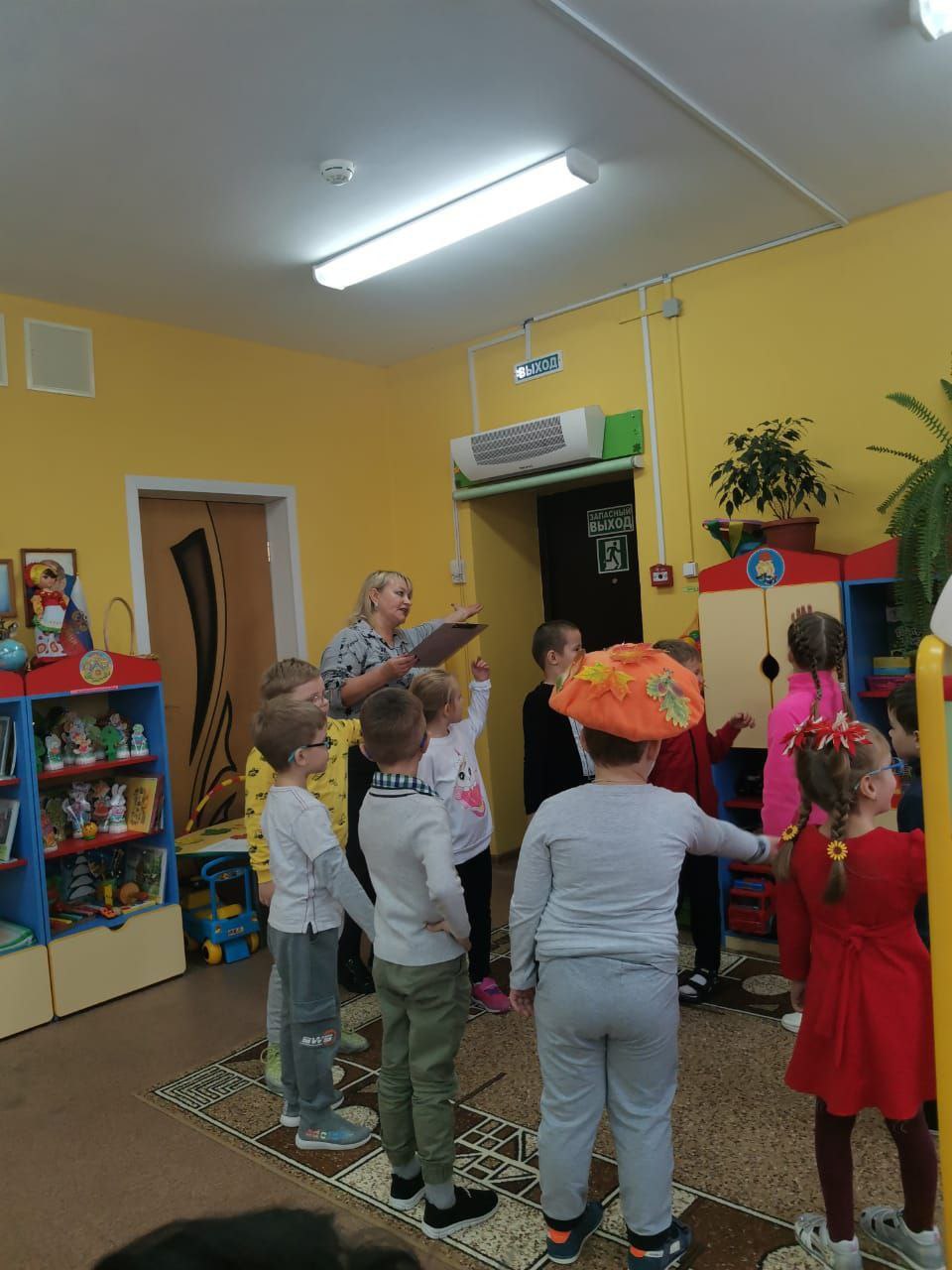 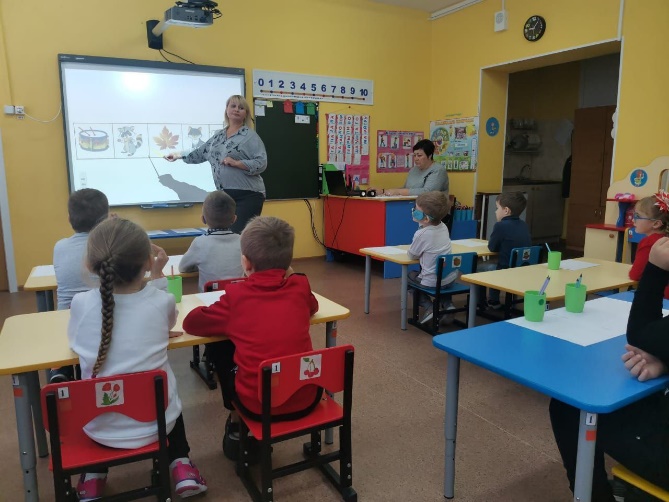 